        NAME:___________________________________________________Phone no.____________________________Project R.I.D.E., Inc.March 18th to May 24th 2024Please mark all of your availability. We will confirm your schedule with you.The first and last shift of every day includes lesson prep and barn chores.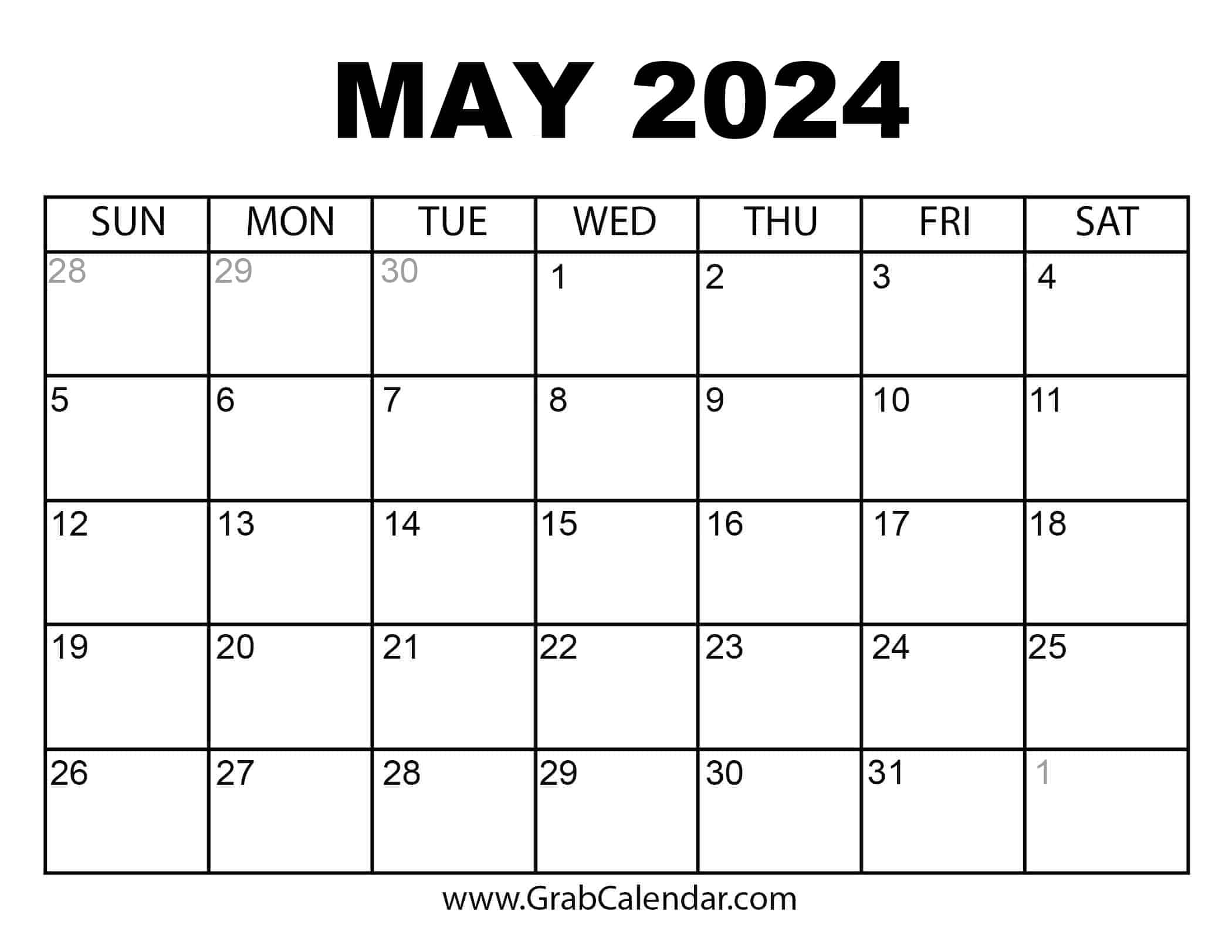 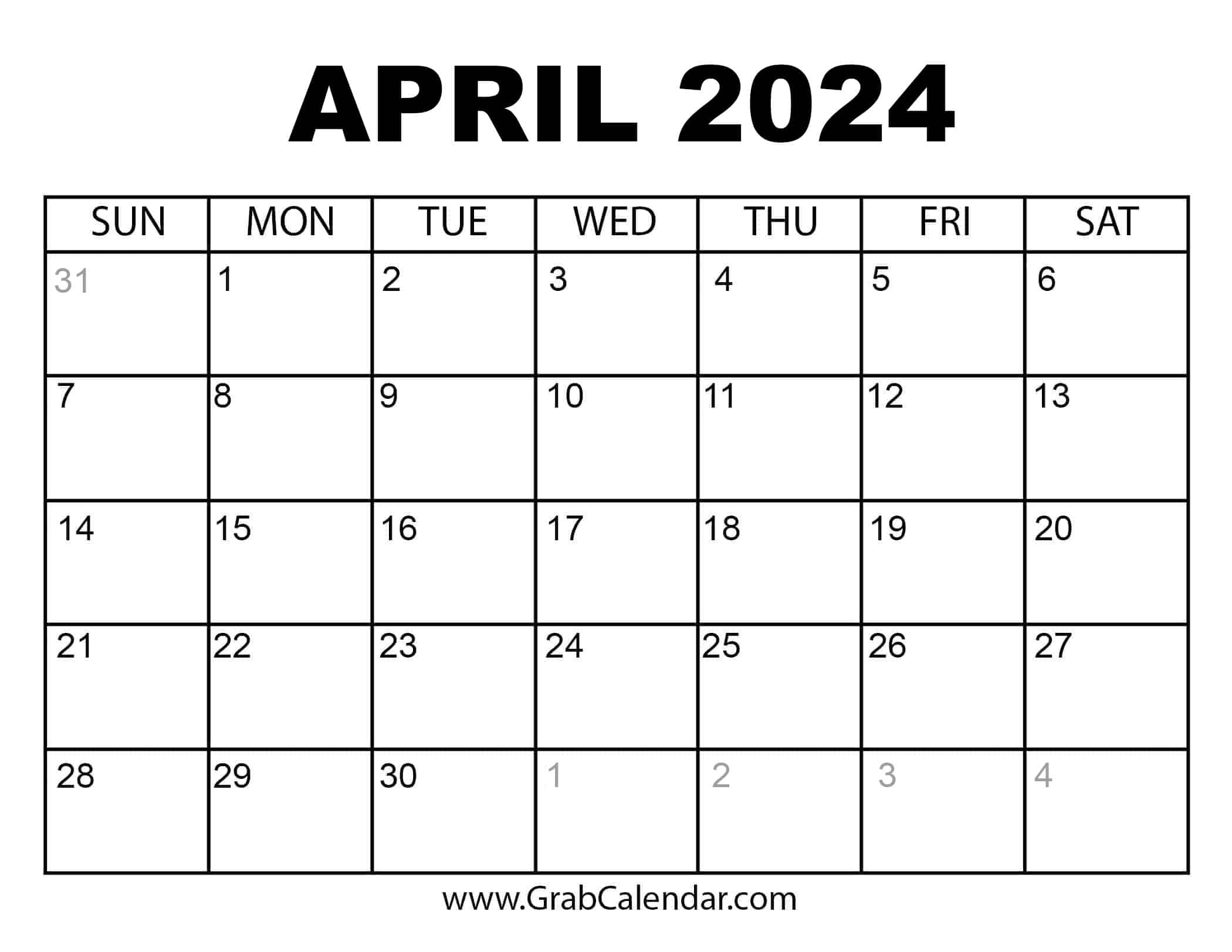 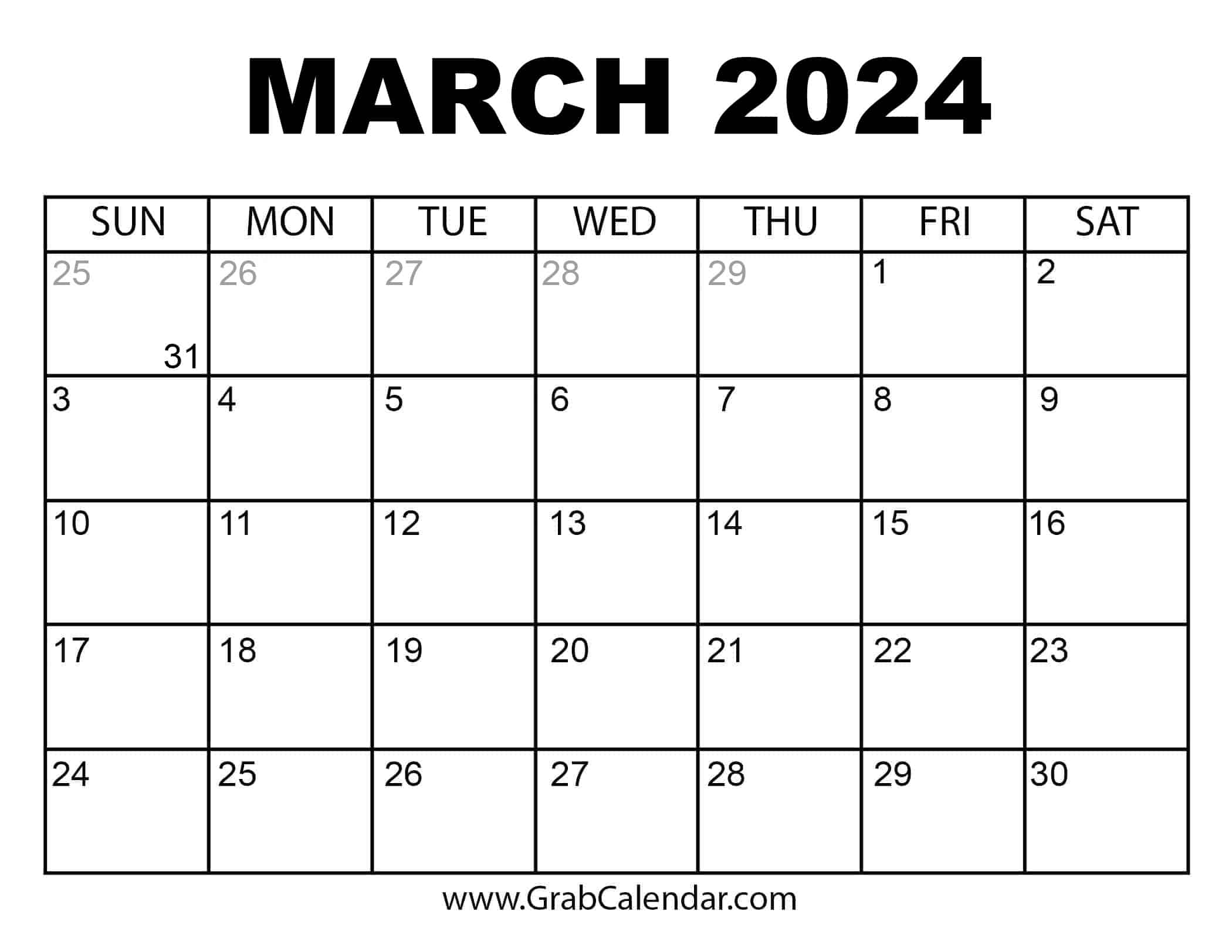 Monday7:30am- 10:30am10:30am- 1:30pm1:30pm- 4:45pm4:45pm- 7:30pm3/18, 3/25, 4/1, 4/8, 4/15, 4/22, 4/29, 5/6, 5/13, 5/20NO LESSONS: 3/11 Orientations: 3/4, 4/1, and 5/6Tuesday7:30am- 10:30am10:25am-1:30pm1:30pm- 4:45pm4:45pm- 8:15pm3/19, 3/26, 4/2, 4/9, 4/16, 4/23, 4/30,5/7, 5/14, 5/21NO LESSONS: 3/12Wednesday7:30am- 10:30am10:25am-1:30pm1:30pm- 4:45pm4:45pm- 8:15pm3/20, 3/27, 4/3, 4/10, 4/17, 4/24, 5/1, 5/8, 5/15, 5/22NO LESSONS: 3/13Thursday7:30am- 10:30am10:25am-1:30pm1:30pm- 4:45pm4:45pm- 8:15pm3/21, 3/28, 4/4, 4/11, 4/18, 4/25, 5/2, 5/9, 5/16, 5/23NO LESSONS: 3/14Friday7:30am- 10:30am10:25am-1:30pm1:30pm- 4:45pm3/22, 3/29, 4/5, 4/12, 4/19, 4/26, 5/3, 5/10, 5/17, 5/24NO LESSONS: 3/15